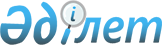 О создании рабочей группы по вопросу увеличения налогооблагаемой базы застройщиков
					
			Утративший силу
			
			
		
					Распоряжение Премьер-Министра Республики Казахстан от 20 декабря 2006 года N 360-р. Утратило силу распоряжением Премьер-Министра Республики Казахстан от 23 мая 2007 г. N 135-р



      


Сноска. Распоряжение Премьер-Министра РК от 20 декабря 2006 года N 360-р утратило силу распоряжением Премьер-Министра РК от 23 мая 2007 г. N 


 135-р 


.



      1. В целях выработки предложений по внесению изменений и дополнений в налоговое законодательство в части увеличения налогооблагаемой базы застройщиков, завышающих цену продажи жилья по сравнению с себестоимостью его строительства более чем на 15-20 процентов, создать рабочую группу в следующем составе:

Кусаинов                   - вице-министр экономики и



Марат Апсеметович            бюджетного планирования Республики



                             Казахстан, руководитель

Тихонюк                    - заместитель председателя Комитета



Николай Петрович             по делам строительства и



                             жилищнокоммунального хозяйства



                             Министерства индустрии и торговли



                             Республики Казахстан, заместитель



                             руководителя

Кнюх                       - директор Департамента налоговой 



Вера Андриановна             политики и прогнозов Министерства



                             экономики и бюджетного планирования



                             Республики Казахстан, секретарь

Ермекова                   - директор Департамента планирования



Несипбала Абсагитовна        расходов отраслевых органов



                             Министерства экономики и бюджетного



                             планирования Республики Казахстан

Сагындыков                 - директор Департамента инвестиционной



Самат Алпысович              политики и планирования Министерства



                             экономики и бюджетного планирования



                             Республики Казахстан

Кипшаков                   - начальник управления налогового



Аргын Мыктыбаевич            администрирования Налогового комитета



                             Министерства финансов



                             Республики Казахстан

Мукашев                    - заместитель председателя Комитета



Марат Жомартбекович          регистрационной службы Министерства



                             юстиции Республики Казахстан

Ибадуллаев                 - заместитель директора Департамента



Абдулла Сабиевич             жилья по городу Астане

Маймаков                   - заместитель директора Департамента



Рабандияр Маймакович         экономики и бюджетного планирования



                             по городу Алматы

Белович                    - вице-президент товарищества с



Павел Александрович          ограниченной ответственностью



                             "Корпорация Базис - А"

Рахметова                  - управляющий директор по инвестициям



Гульнара                     акционерного общества "BI GROUP"

Ибраев                     - заместитель председателя правления



Берик Аканович               общественного объединения по защите



                             прав потребителей и индивидуальных



                             предпринимателей "Азат"




      2. Рабочей группе в срок до 25 декабря 2006 года внести в установленном порядке на рассмотрение в Правительство Республики Казахстан предложения по вопросу увеличения налогооблагаемой базы застройщиков.

      

Премьер-Министр


					© 2012. РГП на ПХВ «Институт законодательства и правовой информации Республики Казахстан» Министерства юстиции Республики Казахстан
				